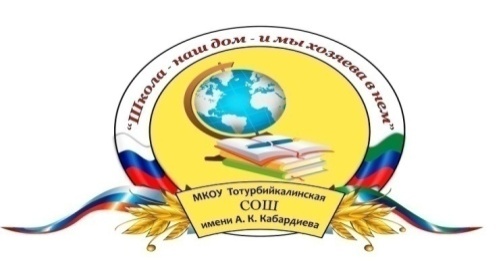 РЕСПУБЛИКА ДАГЕСТАНМУНИЦИПАЛЬНОЕ ОБРАЗОВАНИЕ «ХАСАВЮРТОВСКИЙ РАЙОН»МКОУ «Тотурбийкалинская СОШ им. А.К. Кабардиева»368024, с. Тотурбийкала,  ул. Арслана Кабардиева, 1                       E-mail.ru-toturbijkala_sosh@mail.ruИНН – 0534021977 ОГРН – 1020501766625  Состав оргкомитета школьного этапа олимпиадыСостав жюри школьного этапа олимпиады по каждому общеобразовательному предметуДиректор МКОУ «Тотурбийкалинская СОШ им. А.К. Кабардиева»   ________________________     Ф.К.кабардиева№ФИОДолжность1Хыдырбеков Б.Х.Зам директора по УВР2Гаджиалиева Б.М.Зам директора по ВР3Боташева Н.Г.Зам директора по МР№ПредметОтветственныйДолжность1.ОБЖХыдырбеков Б.Х.Зам директора по УВР1.ОБЖБоташева Н.Г.Зам директора по МР2ЛитератураГебекова З.И.Учитель географии2ЛитератураБоташева Н.Г.Зам директора по МР3БиологияКочкарова  Г.Д.Учитель истории3БиологияХамавова М.Х.Учитель географии4Искусство (МХК)Ахмедова И.Н.Учитель русского языка и литературы4Искусство (МХК)Боташева Н.Г.Зам директора по МР5ЭкологияМустапаева З.Я.Старшая вожатая5ЭкологияБоташева Н.Г.Зам директора по МР6Английский языкМоллатаева В.Р.6Английский языкБоташева Н.Г.Зам директора по МР7ПравоБатдалова Б.Б.Учитель родного языка и литературы7ПравоБоташева Н.Г.Зам директора по МР8ОбществознаниеХанмурзаева М.Н.Учитель математики8ОбществознаниеБоташева Н.Г.Зам директора по МР9ФизикаДадашева У.Д.Учитель обществознания9ФизикаБоташева Н.Г.Зам директора по МР10Русский языкЭлавов Я.Б.Учитель английского языка10Русский языкБоташева Н.Г.Зам директора по МР11ГеографияТемикова А.Х.Учитель русского языка и литературы11ГеографияБоташева Н.Г.Зам директора по МР12ИсторияАкаева М.М. Учитель физики12ИсторияБоташева Н.Г.Зам директора по МР13ХимияДадашев Н.Р.Учитель физкультуры13ХимияБоташева Н.Г.Зам директора по МР14ФизкультураАбдулова Х.И.Учитель музыки14ФизкультураБоташева Н.Г.Зам директора по МР15ЭкономикаМуртазалиева Д.А.Учитель физкультуры15ЭкономикаБоташева Н.Г.Зам директора по МР16АстрономияХалилова Л.К.Учитель английского языка16АстрономияБоташева Н.Г.Зам директора по МР17МатематикаКочкарова Г.С.Библиотекарь17МатематикаБоташева Н.Г.Зам директора по МР18ТехнологияАбушова С.Р.Учитель математики18ТехнологияБоташева Н.Г.Зам директора по МР19Информатика и ИКТМухаджирова Бурлюят КамалутдиновнаУчитель физической культуры19Информатика и ИКТБоташева Н.Г.Зам директора по МР